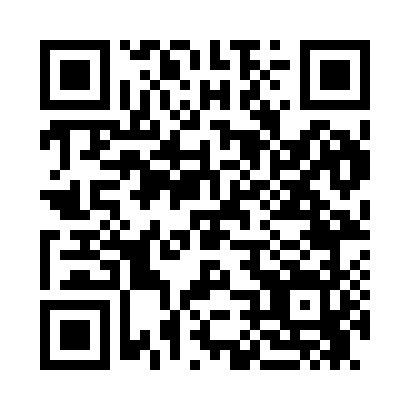 Prayer times for Binford, Mississippi, USAMon 1 Jul 2024 - Wed 31 Jul 2024High Latitude Method: Angle Based RulePrayer Calculation Method: Islamic Society of North AmericaAsar Calculation Method: ShafiPrayer times provided by https://www.salahtimes.comDateDayFajrSunriseDhuhrAsrMaghribIsha1Mon4:245:4812:584:438:099:322Tue4:255:4812:594:438:099:323Wed4:255:4912:594:438:099:324Thu4:265:4912:594:448:099:325Fri4:275:5012:594:448:089:316Sat4:275:5012:594:448:089:317Sun4:285:5112:594:448:089:318Mon4:295:511:004:448:089:309Tue4:295:521:004:448:089:3010Wed4:305:521:004:448:079:2911Thu4:315:531:004:458:079:2912Fri4:325:531:004:458:079:2813Sat4:325:541:004:458:069:2814Sun4:335:551:004:458:069:2715Mon4:345:551:004:458:059:2616Tue4:355:561:004:458:059:2617Wed4:365:561:014:458:049:2518Thu4:375:571:014:458:049:2419Fri4:375:581:014:458:039:2420Sat4:385:581:014:458:039:2321Sun4:395:591:014:458:029:2222Mon4:406:001:014:458:029:2123Tue4:416:001:014:458:019:2024Wed4:426:011:014:458:009:1925Thu4:436:021:014:458:009:1826Fri4:446:031:014:457:599:1827Sat4:456:031:014:457:589:1728Sun4:466:041:014:457:579:1629Mon4:476:051:014:457:579:1530Tue4:486:051:014:447:569:1331Wed4:486:061:014:447:559:12